	1. KUŽELKÁŘSKÁ LIGA DOROSTU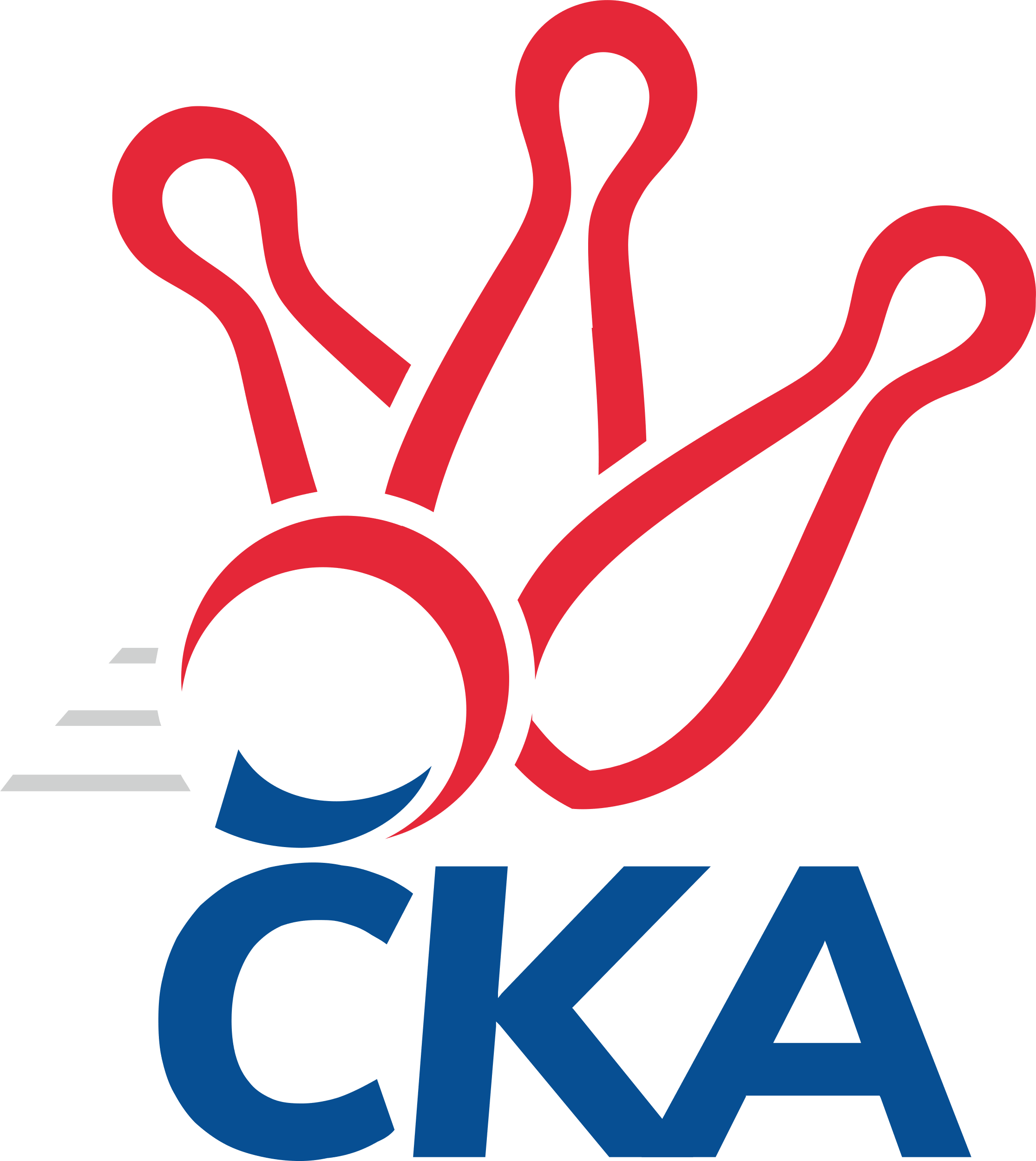 Č. 10Ročník 2023/2024	17.12.2023Nejlepšího výkonu v tomto kole: 1657 dosáhlo družstvo: TJ Třebíč1.KLD C 2023/2024Výsledky 10. kolaSouhrnný přehled výsledků:TJ Sokol Soběnov	- TJ Slovan Kamenice n. Lipou	0:2	1404:1542		3.12.TJ Jiskra Nová Bystřice	- TJ Centropen Dačice	0:2	1522:1542		3.12.TJ Třebíč	- TJ Blatná	2:0	1657:1648		17.12.TJ Jiskra Nová Bystřice	- TJ Lokomotiva Č. Velenice	0:2	1496:1544		17.12.Tabulka družstev:	1.	TJ Centropen Dačice	8	7	0	1	14 : 2 	 	 1576	14	2.	TJ Lokomotiva Č. Velenice	8	6	0	2	12 : 4 	 	 1601	12	3.	TJ Blatná	9	5	0	4	10 : 8 	 	 1614	10	4.	TJ Třebíč	8	4	0	4	8 : 8 	 	 1625	8	5.	TJ Slovan Kamenice n. Lipou	9	4	0	5	8 : 10 	 	 1579	8	6.	TJ Jiskra Nová Bystřice	9	2	0	7	4 : 14 	 	 1574	4	7.	TJ Sokol Soběnov	9	2	0	7	4 : 14 	 	 1499	4Podrobné výsledky kola:	 TJ Sokol Soběnov	1404	0:2	1542	TJ Slovan Kamenice n. Lipou	Dominik Smoleň	105 	 132 	 109 	111	457 	  	 491 	 128	125 	 117	121	Václav Rychtařík nejml.	Lukáš Průka	96 	 94 	 128 	117	435 	  	 511 	 140	149 	 109	113	Tobiáš Podhradský	Patrik Fink	120 	 119 	 126 	139	504 	  	 513 	 128	110 	 141	134	Dominik Schober	Filip Rojdl	106 	 103 	 128 	106	443 	  	 518 	 108	130 	 140	140	Jaroslav Šindelář ml.rozhodčí: Stanislav SladkýNejlepší výkon utkání: 518 - Jaroslav Šindelář ml.	 TJ Jiskra Nová Bystřice	1522	0:2	1542	TJ Centropen Dačice	Jan Mol	142 	 127 	 135 	119	523 	  	 501 	 123	137 	 118	123	Pavlína Matoušková	Matyáš Krmela	123 	 115 	 129 	130	497 	  	 448 	 107	128 	 104	109	Jakub Neuvirt	Matěj Budoš	118 	 132 	 120 	132	502 	  	 503 	 130	128 	 114	131	Jakub Hron	nikdo nenastoupil	 	 0 	 0 		0 	  	 538 	 136	124 	 130	148	Matyáš Doležalrozhodčí: Marek ChvátalNejlepší výkon utkání: 538 - Matyáš Doležal	 TJ Třebíč	1657	2:0	1648	TJ Blatná	Josef Vrbka	144 	 129 	 155 	148	576 	  	 549 	 128	147 	 132	142	Matyáš Hejpetr	Adam Straka	128 	 158 	 117 	139	542 	  	 544 	 142	136 	 136	130	Karolína Baťková	Martin Tenkl	139 	 136 	 118 	109	502 	  	 520 	 132	128 	 128	132	Monika Kalousová	Rozálie Pevná	131 	 148 	 140 	120	539 	  	 555 	 132	129 	 155	139	Beáta Svačinovározhodčí: Mojmír NovotnýNejlepší výkon utkání: 576 - Josef Vrbka	 TJ Jiskra Nová Bystřice	1496	0:2	1544	TJ Lokomotiva Č. Velenice	Jan Mol	124 	 130 	 97 	124	475 	  	 530 	 145	130 	 118	137	Eliška Rysová	Matyáš Krmela	120 	 134 	 118 	129	501 	  	 510 	 131	106 	 125	148	Nela Koptová	Matěj Budoš	140 	 125 	 132 	123	520 	  	 504 	 119	132 	 122	131	David Koželuhrozhodčí: Martin PýchaNejlepší výkon utkání: 530 - Eliška RysováPořadí jednotlivců:	jméno hráče	družstvo	celkem	plné	dorážka	chyby	poměr kuž.	Maximum	1.	Matyáš Hejpetr 	TJ Blatná	563.65	378.6	185.1	6.9	5/6	(606)	2.	David Koželuh 	TJ Lokomotiva Č. Velenice	552.70	376.6	176.2	5.5	5/5	(606)	3.	Josef Vrbka 	TJ Třebíč	551.10	373.0	178.1	5.7	5/5	(580)	4.	Martin Tenkl 	TJ Třebíč	541.83	355.4	186.4	8.4	4/5	(596)	5.	Monika Kalousová 	TJ Blatná	538.25	369.0	169.3	6.7	6/6	(595)	6.	Matěj Budoš 	TJ Jiskra Nová Bystřice	534.76	365.2	169.5	8.2	5/5	(564)	7.	Tobiáš Podhradský 	TJ Slovan Kamenice n. Lipou	531.33	364.1	167.3	8.3	6/6	(591)	8.	Karolína Kuncová 	TJ Centropen Dačice	529.75	362.8	166.9	6.8	4/5	(566)	9.	Eliška Rysová 	TJ Lokomotiva Č. Velenice	525.10	353.2	172.0	8.9	5/5	(602)	10.	Dominik Schober 	TJ Slovan Kamenice n. Lipou	525.00	357.7	167.3	7.4	6/6	(585)	11.	Nela Koptová 	TJ Lokomotiva Č. Velenice	522.60	356.7	166.0	9.3	5/5	(570)	12.	Adam Straka 	TJ Třebíč	522.40	360.1	162.4	8.1	5/5	(552)	13.	Jan Mol 	TJ Jiskra Nová Bystřice	520.52	355.3	165.2	8.2	5/5	(569)	14.	Matyáš Krmela 	TJ Jiskra Nová Bystřice	518.44	361.8	156.6	13.4	5/5	(545)	15.	Beáta Svačinová 	TJ Blatná	515.96	355.7	160.3	5.5	6/6	(555)	16.	Pavlína Matoušková 	TJ Centropen Dačice	511.25	348.4	162.9	7.6	5/5	(539)	17.	Václav Rychtařík  nejml.	TJ Slovan Kamenice n. Lipou	510.20	347.2	163.0	8.3	5/6	(525)	18.	Karolína Baťková 	TJ Blatná	506.88	351.8	155.1	8.0	4/6	(544)	19.	Filip Rojdl 	TJ Sokol Soběnov	500.00	338.9	161.1	12.4	5/5	(557)	20.	Jakub Neuvirt 	TJ Centropen Dačice	492.06	350.2	141.9	12.6	4/5	(575)	21.	Dominik Smoleň 	TJ Sokol Soběnov	484.12	348.0	136.2	14.2	5/5	(541)	22.	Patrik Fink 	TJ Sokol Soběnov	479.28	334.9	144.4	12.8	5/5	(512)	23.	Lukáš Průka 	TJ Sokol Soběnov	455.06	335.0	120.1	15.8	4/5	(480)		Matyáš Doležal 	TJ Centropen Dačice	537.67	368.4	169.2	6.9	3/5	(573)		Lukáš Přikryl 	TJ Centropen Dačice	535.00	356.0	179.0	8.0	1/5	(535)		Rozálie Pevná 	TJ Třebíč	533.00	362.0	171.0	10.8	2/5	(539)		Jaroslav Šindelář  ml.	TJ Slovan Kamenice n. Lipou	524.33	362.3	162.0	4.0	3/6	(528)		Jakub Votava 	TJ Třebíč	523.33	352.7	170.7	7.2	2/5	(528)		Jakub Sysel 	TJ Sokol Soběnov	520.50	347.0	173.5	7.5	2/5	(567)		Jan Podhradský 	TJ Slovan Kamenice n. Lipou	513.00	351.7	161.3	9.2	3/6	(540)		Matěj Pekárek 	TJ Blatná	507.83	349.5	158.3	8.7	3/6	(565)		Jakub Hron 	TJ Centropen Dačice	501.50	352.5	149.0	10.5	2/5	(503)		Victorie Beníschková 	TJ Lokomotiva Č. Velenice	496.00	354.5	141.5	14.5	2/5	(516)		Adam Coufal 	TJ Třebíč	490.00	372.0	118.0	17.0	1/5	(490)		Adriana Fürstová 	TJ Blatná	483.00	338.0	145.0	6.0	1/6	(483)		Tereza Cimplová 	TJ Slovan Kamenice n. Lipou	483.00	345.0	138.0	15.0	1/6	(483)		Daniel Hakl 	TJ Třebíč	461.00	328.0	133.0	15.0	1/5	(461)		Jan Vrbka 	TJ Třebíč	460.00	340.0	120.0	20.0	1/5	(460)		Anna Hartlová 	TJ Lokomotiva Č. Velenice	458.89	324.4	134.4	13.6	3/5	(499)		Bára Doležalová 	TJ Centropen Dačice	381.00	262.5	118.5	25.0	2/5	(552)		 		7.00	0.0	7.0	89.0	1/0	(7)Sportovně technické informace:Starty náhradníků:registrační číslo	jméno a příjmení 	datum startu 	družstvo	číslo startu26269	Karolína Baťková	17.12.2023	TJ Blatná	5x
Hráči dopsaní na soupisku:registrační číslo	jméno a příjmení 	datum startu 	družstvo	Program dalšího kola:4.2.2024	ne	10:00	TJ Slovan Kamenice n. Lipou - TJ Třebíč	4.2.2024	ne	10:00	TJ Centropen Dačice - TJ Sokol Soběnov	4.2.2024	ne	10:00	TJ Blatná - TJ Lokomotiva Č. Velenice				TJ Jiskra Nová Bystřice - -- volný los --	Nejlepší šestka kola - absolutněNejlepší šestka kola - absolutněNejlepší šestka kola - absolutněNejlepší šestka kola - absolutněNejlepší šestka kola - dle průměru kuželenNejlepší šestka kola - dle průměru kuželenNejlepší šestka kola - dle průměru kuželenNejlepší šestka kola - dle průměru kuželenNejlepší šestka kola - dle průměru kuželenPočetJménoNázev týmuVýkonPočetJménoNázev týmuPrůměr (%)Výkon6xJosef VrbkaTřebíč5762xJaroslav Šindelář ml.Kamenice n. L.109.085183xBeáta SvačinováBlatná5556xJosef VrbkaTřebíč108.965764xMatyáš HejpetrBlatná5493xDominik SchoberKamenice n. L.108.035131xKarolína BaťkováBlatná5445xTobiáš PodhradskýKamenice n. L.107.615111xAdam StrakaTřebíč5421xPatrik FinkSoběnov106.135042xRozálie PevnáTřebíč5393xMatyáš DoležalDačice105538